LOGOS     	     Combined Logo w/ GSRP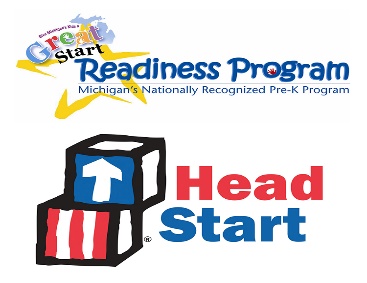  GSRP Logo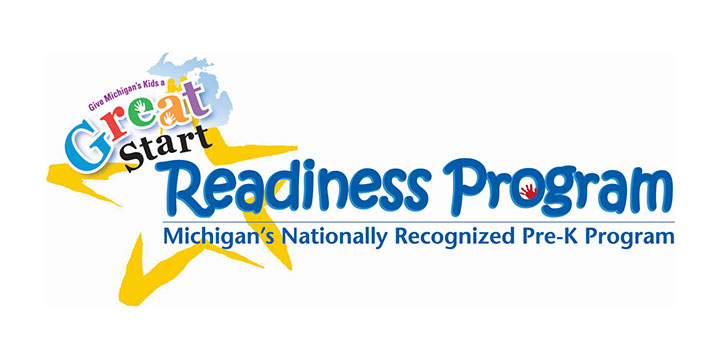 	Head Start Blocks Logo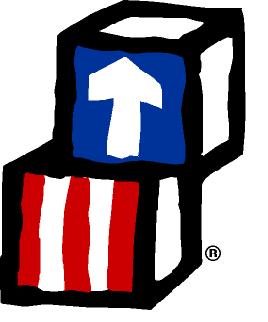 	Early Head Start Blocks Logo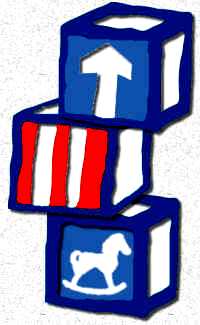         Combined Logo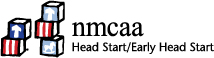  Head Start Logo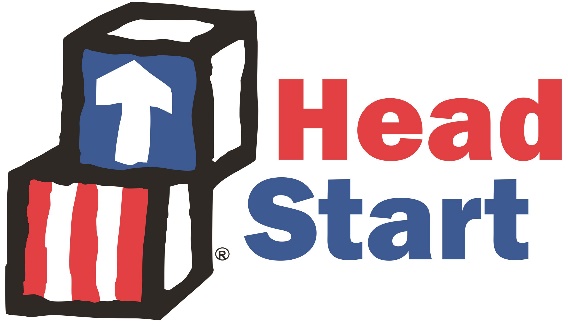  Agency Logo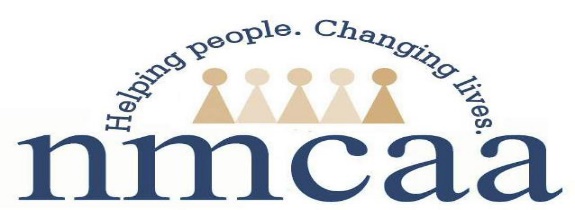 P:\Head Start Files\ADMIN\Procedures manual\Miscellaneous\Logos.doc     3/2022                              